                                      ПРИЛОЖЕНИЕ                                                                                  Утверждено  распоряжением председателя                                                           Контрольно-счетной палаты                                                             муниципального образования                                                                                  город Новороссийск  от 9.11.2012 г. №25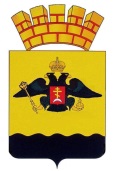 Муниципальное казенное учреждение«КОНТРОЛЬНО - СЧЕТНАЯ ПАЛАТАМУНИЦИПАЛЬНОГО ОБРАЗОВАНИЯ ГОРОД НОВОРОССИЙСК»СТАНДАРТ ВНЕШНЕГО МУНИЦИПАЛЬНОГО ФИНАНСОВОГО КОНТРОЛЯКонтрольно-счетной палаты муниципального образования  город Новороссийск(СФККСП-03)«Взаимодействие контрольно-счетной палаты муниципального образования город Новороссийск  с государственными и муниципальными органами»г. Новороссийск2012 годСодержание1. Общие положения1.1. Стандарт внешнего муниципального финансового контроля Контрольно-счетной палаты муниципального образования город Новороссийск  (далее- Контрольно-счетная палата) СФККСП-03 «Взаимодействие  Контрольно-счетной палаты муниципального образования город  Новороссийск с государственными и муниципальными органами» разработан в соответствии с Положением о Контрольно-счетной палате муниципального образования город Новороссийск, утвержденном Решением  городской Думы от 25 октября №141 (в действующей редакции)  и на основе положений Стандарта внешнего государственного финансового контроля Контрольно-счетной палаты Российской Федерации и Краснодарского края СФККСП-12 «Взаимодействие  Контрольно- счетной палаты Краснодарского края с государственными и муниципальными органами».1.2. Целью Стандарта является определение форм взаимодействия Контрольно-счетной палаты с органами государственного и муниципального уровня, а также определение  основ порядка и содержания такого взаимодействия.2. Основы и формы взаимодействия Контрольно-счетной палаты с государственными и муниципальными органами2.1. Контрольно-счетная палата  при осуществлении своей деятельности имеет право взаимодействовать с органами местного самоуправления муниципального образования город  Новороссийск, территориальными управлениями Центрального банка Российской Федерации, территориальными органами Федерального казначейства, налоговыми органами,  органами прокуратуры, иными правоохранительными, надзорными и контрольными органами Российской Федерации, Краснодарского края, муниципального образования город Новороссийск, заключать с ними соглашения о сотрудничестве и взаимодействии, обмениваться результатами контрольной и экспертно-аналитической деятельности, нормативными и методическими материалами.22.2. Контрольно-счетная палата при осуществлении своей деятельности вправе взаимодействовать с контрольно-счетными органами других муниципальных образований, со Счетной палатой Российской Федерации, контрольно-счетными органами субъектов Российской Федерации, заключать с ними соглашения о сотрудничестве и взаимодействии, вступать в объединения (ассоциации, союзы) контрольно-счетных органов Российской Федерации.2.2. Взаимодействие Контрольно-счетной палаты с государственными и муниципальными органами осуществляется на основе Соглашений о взаимодействии (сотрудничестве), подписанных председателем Контрольно-счетной палаты и руководителями соответствующих государственных или муниципальных органов.2.3.  Соглашение о взаимодействии Контрольно-счетной палаты с государственным или муниципальным органом может предусматривать:-проведение совместных проверок хозяйствующих субъектов (контрольных мероприятий) в части использования ими бюджетных средств, муниципальной собственности, соблюдения объектами контроля федерального, краевого законодательства, муниципальных правовых актов;-проведение совместных экспертно-аналитических, организационно-технических и иных мероприятий;-взаимное оказание правовой и экспертной помощи;-обмен аналитической и статистической информацией, а также иной информацией, представляющей взаимный интерес;-порядок выработки совместных предложений по оптимизации бюджетного процесса, укреплению финансово-хозяйственной дисциплины на предприятиях, в организациях и учреждениях, расположенных на территории муниципального образования город Новороссийск, повышению эффективности использования бюджетных средств, муниципальной собственности муниципального образования город Новороссийск;-другие формы сотрудничества между сторонами.32.4. Стороны, подписавшие Соглашение о взаимодействии (сотрудничестве) осуществляют совместную деятельность в пределах своей компетентности.По взаимному согласию в заключенные Соглашения могут вноситься изменения и дополнения.2.6. Контрольно-счетная палата вправе устанавливать и поддерживать связи со счетными и контрольными палатами и органами парламентского контроля субъектов иностранных федеративных государств, а также административно-территориальных образований иностранных государств, с их международными объединениями, заключать с ними соглашения о сотрудничестве и взаимодействии, вступать в указанные международные объединения органов финансового контроля.2.7. В целях координации своей деятельности Контрольно-счетная палата и иные органы местного самоуправления могут создавать как временные, так и постоянно действующие совместные координационные, консультационные, совещательные и другие рабочие органы.2.8. Контрольно-счетная палата по письменному обращению контрольно-счетных органов других субъектов Российской Федерации и муниципальных образований может принимать участие в проводимых ими контрольных и экспертно-аналитических мероприятиях. 	2.9. Контрольно-счетная палата  вправе привлекать к участию в проводимых ею контрольных и экспертно-аналитических мероприятий на договорной основе,  с соблюдением требований законодательства Российской Федерации, аудиторские организации, научно исследовательские и экспертные организации, отдельных специалистов. Начало формы№разделаНаименование разделастраница1.Общие положения12.Основы и формы взаимодействия  Контрольно-счетной палаты с государственными и муниципальными органами1